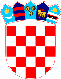 REPUBLIKA HRVATSKAVUKOVARSKO-SRIJEMSKA ŽUPANIJA OPĆINA TOVARNIK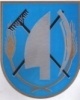  POVJERENSTVO ZA PROVEDBU OGLASA KLASA: 112-01/18-04/01URBROJ: 2188/12-03/01-18-13Tovarnik, 05.03.2018. Na temelju odredbe članka 19. u vezi s odredbom članka 29. Zakona o službenicima i namještenicima u lokalnoj i područnoj (regionalnoj) samoupravi („Narodne novine“ broj 86/08, 61/11 i 04/18), a u svezi oglasa za prijem u radni odnos na određeno vrijeme na radno mjesto referen/ica za računovodstveno-financijske poslove objavljenog na stranicama Hrvatskog zavoda za zapošljavanje, Ispostava Vukovar dana 12. veljače 2018. godine te na web stranici općine, Povjerenstvo za provedbu oglasa objavljujeOPIS POSLOVA I PODATCI O PLAĆI ZA RADNO MJESTO REFERENT/ICA ZA RAČUNOVODSTVENO-FINANCIJSKE POSLOVERadno mjesto referent/ica za računovodstveno-financijske poslove obuhvaća sljedeće poslove: - prati zakone i ostale propise te opće akte   Općinskog vijeća i načelnika vezane za računovodstvo i javne financije te brine o provedbi istih- knjiži poslovne promjene u glavnoj knjizi, knjiži ulazne fakture- izrađuje periodične i zaključne račune- prati i analizira financijske poslove i upoznaje Načelnika i pročelnika s izvršenim zadatcima- brine o pravovremenom dostavljanu podataka Financijskoj agenciji, Državnoj reviziji , Ministarstvu financija i poreznoj upravi - sudjeluje u izradi proračuna Općine Tovarnik- analizira financijske promjene te predlaže odgovarajuće mjere- predlaže pokretanje prisilne naplate za ona potraživanja za koja evidentira poslovne promjene- vodi knjigu putnih naloga i blagajne, - poslovi obračuna i isplate plaće, naknada, drugog dohotka, ugovora o djelu i sl. - izrađuje zakonske obrasce i izvješća vezano uz plaće, drugi dohodak, ugovore o djelu te dostavlja iste u ustanove definirane odgovarajućim zakonom, - obavlja poslove platnog prometa, - odgovorna je za čuvanje knjigovodstvene dokumentacije, dnevnika, glavne knjige i pomoćnih knjigovodstvenih evidencija temeljem kojih obavlja knjiženje poslovnih promjena- obavlja ostale poslove po nalogu Općinskog načelnika i pročelnika JUOPodaci o plaći:Plaću službenika u Jedinstvenom upravnom odjelu čini umnožak koeficijenta za obračun plaće Radnoga mjesta na koje je službenik raspoređeni osnovice za obračun plaće, uvećan za 0,5%, za svaku navršenu godinu randoga staža.Vrijednost koeficijenta za obračun plaće referenta/ice za računovodstveno-financijske poslove  utvrđena je Odlukom o koeficijentima za obračun plaće službenika i namještenika u JUO Općine Tovarnik (KLASA: 021-05/17-03/36; URBROJ:2188/12-04-17-1 od dana 29.09.2017.)  te iznosi 4,56. Osnovica za obračun plaće utvrđena je Odlukom o osnovici za obračun plaće službenika i namještenika u JUO Općine Tovarnik (KLASA: 120-06/10-01/01, URBROJ: 2188/12-03-10-1 od dana 16.09.2010.) u visini od 1.603,25 kn bruto.Predsjednik Povjerenstva za provedbu oglasa                                                                           Katica Matić